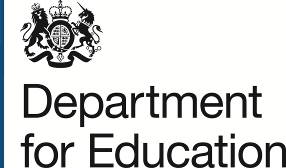 Deputy Further Education Commissioners and Further Education Advisers The FE Commissioner is at the forefront of the Government’s drive to establish a strong, resilient Further Education sector that supports educational outcomes and economic growth.  The FE Commissioner team is key to leading intervention in colleges facing significant and developing challenges in financial health or educational underperformance and in supporting the implementation of area review recommendationsIn July 2017, the Secretary of State for Education announced proposals for an expanded FE Commissioner role as part of a package of reforms for strengthening quality improvement in the Further Education sector. To help deliver these proposals we are looking to appoint Deputy FE Commissioners and FE Advisers with the necessary skills and experience to lead and support interventions in colleges and to assist the FE Commissioner in performing his enhanced role from autumn 2017.  Successful candidates for both positions will have proven experience and an outstanding track record of college leadership and governance. You will have strong financial management skills and be able to demonstrate experience of developing and implementing quality improvement strategies. Candidates will have strong communication skills and the ability to influence complex organisational change, persuading and engaging stakeholders at the highest levels. You will possess excellent management and interpersonal skills and be able to produce high quality reports to tight deadlines. In carrying out a Deputy or an Adviser role you will take account of the needs of learners and employers making recommendations for action which will lead to improvements in the delivery of educational provision while achieving value for money.Deputy FE Commissioners work with a wider team of FE Advisers and a key element of the role will be the leadership and management of this team. Appointments to both roles will be on a two-year fixed term contract. Deputy FE Commissioners will be remunerated at £700 a day. FE Advisers will be remunerated at £600 a day. The expected start dates for these roles is November / December 2017. For an applicant pack please contact: PublicAppointments.DFE@education.gov.uk Closing date is Monday 23 October 2017